ZAPYTANIE OFERTOWE(ZO)ZawartośćCZEŚĆ I – Instrukcja dla Wykonawców (IDW)Spis treści:	1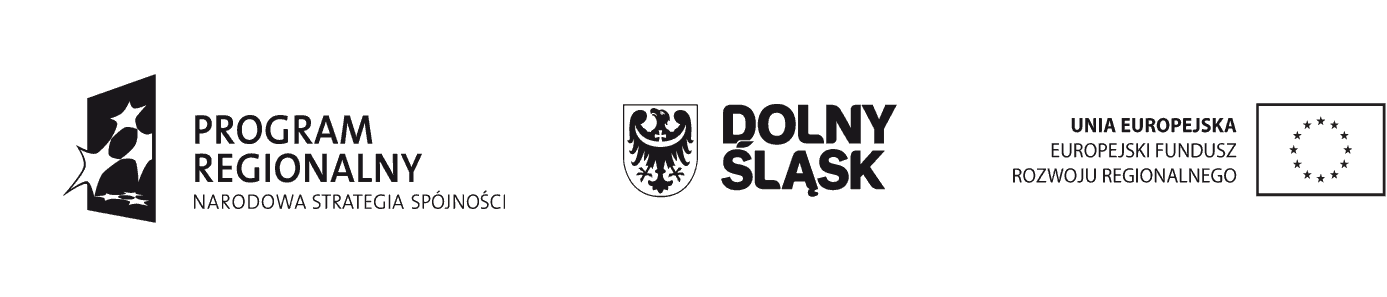 I.	Nazwa i adres Zamawiającego.	1II.	Tryb udzielania zamówienia.	1III.	Opis przedmiotu zamówienia.	1IV.	Termin wykonania zamówienia.	1V.	Zamówienia częściowe.	1VI.	Warunki udziału w postępowaniu.	1VII.	Wykaz oświadczeń lub dokumentów, potwierdzających spełnianie warunków udziału w postępowaniu oraz brak podstaw wykluczenia.	3VIII.	Informacje o sposobie porozumiewania się zamawiającego z wykonawcami oraz przekazywania oświadczeń lub dokumentów.	5IX.	Termin związania ofertą.	5X.	Opis sposobu przygotowywania ofert.	5XI.	Wymagania dotyczące wadium.	6XII.	Miejsce oraz termin składania i otwarcia ofert.	6XIII.	Opis sposobu obliczenia ceny	6XIV.	Opis kryteriów, którymi zamawiający będzie się kierował przy wyborze oferty, wraz z podaniem wag tych kryteriów i sposobu oceny ofert.	7XV.	Informacje o formalnościach, jakie powinny zostać dopełnione po wyborze oferty w celu zawarcia umowy w sprawie zamówienia	7XVI.	Wymagania dotyczące zabezpieczenia należytego wykonania umowy	8XVII.	Istotne dla stron postanowienia, które zostaną wprowadzone do treści zawieranej umowy w sprawie zamówienia /Wzór umowy	8XVIII.	Postanowienia końcowe.	8XIX.	Wykaz załączników do niniejszego Zapytania Ofertowego (ZO)	8Nazwa i adres Zamawiającego.	ECO Ekologiczne Centrum Odzysku Sp. z o.o.	ul. Bielawska 6, 58 – 250 Pieszyce, PolskaTryb udzielania zamówienia.Postępowanie prowadzone jest zgodnie z zasadą konkurencyjności, określoną „Wytycznymi w zakresie kwalifikowalności wydatków w ramach Regionalnego Programu Operacyjnego Województwa Dolnośląskiego 2014 -2020 ”, w trybie przetargu, określonym w art. 701 ustawy z dnia 23 kwietnia 1964 r. Kodeks cywilny (Dz. U. z 1964 r. Nr 16, poz. 93 z późn. zm.) – zwanej dalej także „ustawą KC” w formie zapytania ofertowego.Opis przedmiotu zamówienia.Przedmiotem zamówienia jest pełnienie obowiązków Inspektora nadzoru nad realizacją inwestycji pn. „Instalacja do doczyszczania selektywnie zebranych odpadów wraz z modernizacją procesu MBP w Ekologicznym Centrum Odzysku w Bielawie” Usługa Inspektora nadzoru, realizowana w ramach Inwestycji, polegać będzie na nadzorze technicznym i merytorycznym przez cały okres realizacji Inwestycji tj. w szczególności na zarządzaniu zadaniem inwestycyjnym, w tym organizacji, nadzorze, koordynacji i zakończeniu całego procesu inwestycyjnego. Oznacza to pełnienie obowiązków inspektora nadzoru inwestorskiego, kontroli zgodności wykonywanych dostaw m. in. z dokumentacją projektową, zasadami wiedzy inżynierskiej, a także uczestniczenie w przeglądach w okresie gwarancyjnym.Opis przedmiotu zamówienia na dostawy, które będą podlegały nadzorowi, jest zamieszczony na stronie Zamawiającego jako dołączony do zapytania ofertowego na wykonanie usługi pn.: „Pełnienie obowiązków Inspektora nadzoru inwestorskiego nad realizacją inwestycji „Instalacja do doczyszczania selektywnie zebranych odpadów wraz z modernizacją procesu MBP w Ekologicznym Centrum Odzysku w Bielawie”Zamawiający zastrzega obowiązek osobistego wykonania przez wykonawcę kluczowych części zamówienia tj. czynności inspektora nadzoru inwestorskiego.Szczegółowy opis przedmiotu zamówienia znajduje się w części III Zapytania Ofertowego (ZO) – Opis przedmiotu zamówienia (OPZ).Opis przedmiotu zamówienia według kodów Wspólnego Słownika Zamówień.Termin wykonania zamówienia.Zakończenie: 31 stycznia 2019 r.Zamówienia częściowe.Zamawiający nie dopuszcza składania ofert częściowych.Warunki udziału w postępowaniu.O udzielenie zamówienia mogą ubiegać się wykonawcy, którzy nie podlegają wykluczeniu oraz spełniają warunki udziału w postępowaniu.Z postępowania o udzielenie zamówienia wyklucza się:wykonawcę, który nie wykazał spełniania warunków udziału w postępowaniu;wykonawcę, który nie wykazał braku podstaw wykluczenia tj.:wykonawcę, w stosunku do którego otwarto likwidację, w zatwierdzonym przez sąd układzie w postępowaniu restrukturyzacyjnym jest przewidziane zaspokojenie wierzycieli przez likwidację jego majątku lub sąd zarządził likwidację jego majątku w trybie art. 332 ust. 1 ustawy z dnia 15 maja 2015 r. – Prawo restrukturyzacyjne (Dz. U. z 2015 r. poz. 978, 1259, 1513, 1830 i 1844) lub którego upadłość ogłoszono, z wyjątkiem wykonawcy, który po ogłoszeniu upadłości zawarł układ zatwierdzony prawomocnym postanowieniem sądu, jeżeli układ nie przewiduje zaspokojenia wierzycieli przez likwidację majątku upadłego, chyba że sąd zarządził likwidację jego majątku w trybie art. 366 ust. 1 ustawy z dnia 28 lutego 2003 r. – Prawo upadłościowe (Dz. U. z 2015 r. poz. 233, 978, 1166, 1259 i 1844).Zamawiający może wykluczyć wykonawcę na każdym etapie postępowania o udzielenie zamówienia.Wykonawca biorący udział w postępowaniu musi spełniać następujące warunki udziału dotyczące:1)	sytuacji ekonomicznej lub finansowej:b)	Zamawiający wymaga, aby wykonawca posiadał ubezpieczenie odpowiedzialności cywilnej, w zakresie prowadzonej działalności związanej z przedmiotem zamówienia, na sumę gwarancyjną nie niższą niż 50 000 zł.c)	Zamawiający wymaga, aby wykonawca posiadał środki finansowe lub zdolność kredytową co najmniej w wysokości 50 000 zł.2)	zdolności technicznej lub zawodowej:Zamawiający wymaga, aby wykonawca, nie wcześniej niż w okresie ostatnich 7 lat przed upływem terminu składania ofert, a jeżeli okres prowadzenia działalności jest krótszy – w tym okresie –zrealizował co najmniej 1 (jedną) usługę nadzoru inwestorskiego / Inżyniera Kontraktu / Inżyniera Rezydenta / Inwestora Zastępczego, polegające na nadzorze inwestorskim budowy/ rozbudowy/ modernizacji linii technologicznej do doczyszczania selektywnie zebranych odpadów w ramach zakładu zagospodarowania odpadów.Zamawiający wymaga, aby wykonawca skierował do realizacji zamówienia następujące osoby:Osoba nr 1 - Inspektor nadzoru robót sanitarnych – 1 (jedna) osoba posiadająca uprawnienia budowlane(*1) do wykonywania samodzielnych funkcji technicznych w budownictwie do kierowania robotami budowlanymi w specjalności instalacyjnej w zakresie sieci, instalacji i urządzeń cieplnych, wentylacyjnych, gazowych, wodociągowych i kanalizacyjnych lub inne odpowiadające im uprawnienia wydane na podstawie obowiązujących przepisów oraz posiadająca co najmniej 2 letnie doświadczenie zawodowe(*2) przy wykonywaniu samodzielnych funkcji technicznych w budownictwie, w rozumieniu ustawy Prawo budowlane, jako Inspektor nadzoru inwestorskiego robót sanitarnych lub technolog w ramach co najmniej 1 (jednej) Inwestycji / zadań / Projektów dotyczących budowy/ rozbudowy/ modernizacji linii technologicznej do doczyszczania selektywnie zebranych odpadów w ramach zakładu zagospodarowania odpadówOsoba nr 2 - Inspektor nadzoru robót elektrycznych – 1 (jedna) osoba posiadająca uprawnienia budowlane(*1) do wykonywania samodzielnych funkcji technicznych w budownictwie do kierowania robotami budowlanymi w specjalności sieci, instalacji i urządzeń elektrycznych i elektroenergetycznych lub inne odpowiadające im uprawnienia wydane na podstawie obowiązujących przepisów oraz posiadająca co najmniej 2 letnie doświadczenie zawodowe(*2) przy wykonywaniu samodzielnych funkcji technicznych w budownictwie, w rozumieniu ustawy Prawo budowlane, jako Inspektor nadzoru inwestorskiego robót elektrycznych;(*1) Ilekroć Zamawiający wymaga określonych uprawnień budowlanych na podstawie aktualnie obowiązującej ustawy z dnia 7 lipca 1994 r. – Prawo budowlane (Dz. U. z 2016 r., poz. 290 z późn. zm. – dalej „ustawa PB”), rozumie przez to również odpowiadające im ważne uprawnienia budowlane, wydane na podstawie uprzednio obowiązujących przepisów prawa lub odpowiednich przepisów prawa państw członkowskich Unii Europejskiej, Konfederacji Szwajcarskiej lub państw członkowskich Europejskiego Porozumienia o Wolnym Handlu (EFTA) - stron umowy o Europejskim Obszarze Gospodarczym, którzy nabyli prawo do wykonywania określonych zawodów regulowanych lub określonych działalności, jeżeli te kwalifikacje zostały uznane na zasadach przewidzianych w ustawie z dnia 22 grudnia 2015 r. o zasadach uznawania kwalifikacji zawodowych nabytych w państwach członkowskich Unii Europejskiej (Dz. U. z 2016 r., poz. 65).(*2) Przez doświadczenie zawodowe, zgodnie z art. 2 ust. 1 pkt 9a ustawy z dnia 20 kwietnia 2004 r. o promocji zatrudnienia i instytucjach rynku pracy (Dz. U. z 2004 r. Nr 99, poz. 1001 z późn. zm.), należy rozumieć doświadczenie zawodowe uzyskane w trakcie:–	zatrudnienia,–	wykonywania innej pracy zarobkowej,lub prowadzenia działalności gospodarczej przez okres co najmniej 6 miesięcy.Oznacza to, że doświadczenie zawodowe uzyskuje się m. in. poprzez lata pracy zarobkowej w trakcie zatrudnienia, wykonywania innej pracy zarobkowej lub prowadzenia działalności gospodarczej prowadzonej co najmniej 6 miesięcy. Warunek doświadczenia zawodowego zawiera także doświadczenie praktyczne tj. wymóg nabycia, w trakcie tego doświadczenia zawodowego, określonych umiejętności praktycznych do wykonywania pracy przez wykonywanie zadań o określonym stopniu złożoności.Zamawiający może, na każdym etapie postępowania, uznać, że wykonawca nie posiada wymaganych zdolności, jeżeli zaangażowanie zasobów technicznych lub zawodowych wykonawcy w inne przedsięwzięcia gospodarcze wykonawcy może mieć negatywny wpływ na realizację zamówienia.Wykaz oświadczeń lub dokumentów, potwierdzających spełnianie warunków udziału w postępowaniu oraz brak podstaw wykluczenia.Do oferty wykonawca dołącza aktualne na dzień składania ofert oświadczenie w zakresie wskazanym przez zamawiającego w Zapytaniu ofertowym.Informacje zawarte w oświadczeniu o którym mowa w ust. 1 stanowią wstępne potwierdzenie, że wykonawca nie podlega wykluczeniu oraz spełnia warunki udziału w postępowaniu.Zamawiający może na każdym etapie postępowania wezwać wykonawców do złożenia wszystkich lub niektórych oświadczeń lub dokumentów potwierdzających, że nie podlegają wykluczeniu lub spełniają warunki udziału w postępowaniu.Dokumenty sporządzone w języku obcym są składane wraz z tłumaczeniem na język polski.Zamawiający może wezwać wykonawcę, którego oferta została najwyżej oceniona, do złożenia w wyznaczonym terminie, aktualnych na dzień złożenia, dokumentów potwierdzających, że nie podlega wykluczeniu lub spełnia warunki udziału w postępowaniu.W celu potwierdzenia spełniania przez wykonawcę warunków udziału w postępowaniu zamawiający może żądać:1)	informacji banku lub spółdzielczej kasy oszczędnościowo-kredytowej potwierdzającej wysokość posiadanych środków finansowych lub zdolność kredytową wykonawcy, w okresie nie wcześniejszym niż 1 miesiąc przed upływem terminu składania ofert;2)	dokumentów potwierdzających, że wykonawca jest ubezpieczony od odpowiedzialności cywilnej w zakresie prowadzonej działalności związanej z przedmiotem zamówienia na sumę gwarancyjną określoną przez zamawiającego.3)	wykaz dostaw lub usług wykonanych, a w przypadku świadczeń okresowych lub ciągłych również wykonywanych, w okresie ostatnich 3 lat przed upływem terminu składania ofert albo wniosków o dopuszczenie do udziału w postępowaniu, a jeżeli okres prowadzenia działalności jest krótszy – w tym okresie, wraz z podaniem ich wartości, przedmiotu, dat wykonania i podmiotów, na rzecz których dostawy lub usługi zostały wykonane, oraz załączeniem dowodów określających czy te dostawy lub usługi zostały wykonane lub są wykonywane należycie, przy czym dowodami, o których mowa, są referencje bądź inne dokumenty wystawione przez podmiot, na rzecz którego dostawy lub usługi były wykonywane, a w przypadku świadczeń okresowych lub ciągłych są wykonywane, a jeżeli z uzasadnionej przyczyny o obiektywnym charakterze wykonawca nie jest w stanie uzyskać tych dokumentów – oświadczenie wykonawcy; w przypadku świadczeń okresowych lub ciągłych nadal wykonywanych referencje bądź inne dokumenty potwierdzające ich należyte wykonywanie powinny być wydane nie wcześniej niż 3 miesiące przed upływem terminu składania ofert albo wniosków o dopuszczenie do udziału w postępowaniu;;4)	wykazu osób, skierowanych przez wykonawcę do realizacji zamówienia, w szczególności odpowiedzialnych za świadczenie usług, kontrolę jakości wraz z informacjami na temat ich kwalifikacji zawodowych, uprawnień, doświadczenia i wykształcenia niezbędnych do wykonania zamówienia, a także zakresu wykonywanych przez nie czynności oraz informacją o podstawie do dysponowania tymi osobami.W celu potwierdzenia braku podstaw wykluczenia wykonawcy z udziału w postępowaniu zamawiający może żądać następujących dokumentów:1)	odpisu z właściwego rejestru lub z centralnej ewidencji i informacji o działalności gospodarczej, jeżeli odrębne przepisy wymagają wpisu do rejestru lub ewidencji, w celu potwierdzenia braku podstaw wykluczenia na podstawie art. 24 ust. 5 pkt 1 ustawy;Jeżeli jest to niezbędne do zapewnienia odpowiedniego przebiegu postępowania o udzielenie zamówienia, zamawiający może na każdym etapie postępowania wezwać wykonawców do złożenia wszystkich lub niektórych oświadczeń lub dokumentów potwierdzających, że nie podlegają wykluczeniu, spełniają warunki udziału w postępowaniu, a jeżeli zachodzą uzasadnione podstawy do uznania, że złożone uprzednio oświadczenia lub dokumenty nie są już aktualne, do złożenia aktualnych oświadczeń lub dokumentów.Zamawiający, w toku czynności oceny ofert, nie dokonuje podmiotowej oceny wszystkich wykonawców (ocena spełniania warunków udziału w postępowaniu, braku podstaw do wykluczenia), nie bada wszystkich wstępnych oświadczeń wykonawców, lecz w pierwszej kolejności dokonuje oceny ofert pod kątem przesłanek odrzucenia oferty oraz kryteriów oceny ofert opisanych w Zapytaniu Ofertowym (ZO), po czym dopiero wyłącznie w odniesieniu do wykonawcy, którego oferta została oceniona jako najkorzystniejsza (uplasowała się na najwyższej pozycji rankingowej), dokona oceny podmiotowej wykonawcy, tj. zbada oświadczenie wstępne, a następnie może wezwać wykonawcę, którego oferta została najwyżej oceniona, do złożenia w wyznaczonym terminie aktualnych na dzień złożenia oświadczeń lub dokumentów potwierdzających spełnianie warunków udziału w postępowaniu oraz brak podstaw wykluczenia.Jeżeli wykonawca uchyla się od zawarcia umowy lub nie wnosi wymaganego zabezpieczenia należytego wykonania umowy, zamawiający wyklucza tego wykonawcę i może zbadać, czy nie podlega wykluczeniu oraz czy spełnia warunki udziału w postępowaniu wykonawca, który złożył ofertę najwyżej ocenioną spośród pozostałych ofert lub unieważnić postępowanie.Dokumenty sporządzone w języku obcym są składane wraz z tłumaczeniem na język polski.Informacje o sposobie porozumiewania się zamawiającego z wykonawcami oraz przekazywania oświadczeń lub dokumentów.Komunikacja między zamawiającym a wykonawcami odbywa się zgodnie z wyborem zamawiającego za pośrednictwem operatora pocztowego w rozumieniu ustawy z dnia 23 listopada 2012 r. - Prawo pocztowe (Dz. U. z 2012 r. poz. 1529 oraz z 2015 r. poz. 1830), osobiście, za pośrednictwem posłańca, faksu lub przy użyciu środków komunikacji elektronicznej w rozumieniu ustawy z dnia 18 lipca 2002 r. o świadczeniu usług drogą elektroniczną (Dz. U. z 2013 r. poz. 1422, z 2015 r. poz. 1844 oraz z 2016 r. poz. 147 i 615);Adres: ECO Ekologiczne Centrum Odzysku Sp. z o.o. ul. Bielawska 6, 58 – 250 PieszyceAdres poczty elektronicznej: biuro@ecopieszyce.plTermin związania ofertą.1.	Wykonawca pozostaje związany złożoną ofertą przez okres 30 dni.2.	Bieg terminu związania ofertą rozpoczyna się wraz z upływem terminu składania ofert.Opis sposobu przygotowywania ofert.1.	Wymagania podstawowe.Każdy Wykonawca może złożyć tylko jedną ofertę.Oferta musi być podpisana przez osoby upoważnione do zaciągania zobowiązań przez Wykonawcę.We wszystkich przypadkach, gdzie jest mowa o pieczątkach, Zamawiający dopuszcza złożenie czytelnego zapisu o treści pieczątki zawierającego, co najmniej oznaczenie nazwy (firmy) i siedziby oraz numer NIP.Wszystkie strony oferty zawierające jakąkolwiek treść winny być podpisane lub zaparafowane przez Wykonawcę. Wszelkie zmiany w treści oferty (poprawki, przekreślenia, dopiski) powinny być podpisane przez Wykonawcę, natomiast cyfry należy przekreślić i obok napisać prawidłowo – w przeciwnym wypadku nie będą uwzględniane.W treści oferty winna być umieszczona informacja o łącznej ilości stron oferty wraz z liczbą i wykazem załączników do oferty.W przypadku pełnomocnictwa, musi być ono złożone w formie oryginału (wystawionego przez osoby wymienione we właściwym rejestrze) lub kserokopii poświadczonej notarialnie.O ile nie wynika to z innych dokumentów załączonych przez Wykonawcę, do oferty powinno być załączone upoważnienie do jej podpisania. Wykonawca ponosi wszelkie koszty związane z przygotowaniem i złożeniem oferty.2.	Forma oferty.1)	Oferta musi być sporządzona w języku polskim w formie pisemnej.2)	Oferta (w rozumieniu § 66 ust. 1 Kodeksu Cywilnego) powinna być złożona w formie uniemożliwiającej jej odczytanie przed terminem otwarcia.3)	Oferta musi być jednoznaczna w swojej treści. Zamawiający nie dopuszcza ofert wariantowych.3.	Zawartość oferty.1)	Treść Oferty – oświadczenie woli wykonawcy zgodne z treścią Zapytania Ofertowego (ZO), zawierające w swojej treści sposób realizacji zamówienia jak też zakres zobowiązania wykonawcy.2)	Oświadczenie wykonawcy, gdzie przykładowy wzór jest załącznikiem do Zapytania Ofertowego (ZO).3)	Oświadczenie wykonawcy w zakresie wypełnienia obowiązków informacyjnych wynikających z RODO – wzór oświadczenia stanowi do Zapytania Ofertowego (ZO)Wymagania dotyczące wadium.Zamawiający nie wymaga wniesienia wadium.Miejsce oraz termin składania i otwarcia ofert.1.	Miejsce oraz termin składania ofert.Ofertę należy złożyć w miejscu: ECO Ekologiczne Centrum Odzysku Sp. z o.o. ul. Bielawska 6, 
58 – 250 Pieszyce, Polska - w nieprzekraczalnym terminie:Wykonawca powinien tak zabezpieczyć ofertę, aby nie można było zapoznać się z jej treścią przed terminem otwarcia np. w nieprzezroczystej, zabezpieczonej przed otwarciem kopercie (paczce), opisanej tak, aby jednoznacznie nie dopuszczała jej ujawnienia przed terminem otwarcia.2.	Miejsce oraz termin otwarcia ofert.Otwarcie ofert nastąpi w miejscu: ECO Ekologiczne Centrum Odzysku Sp. z o.o. ul. Bielawska 6, 
58 – 250 PieszyceOpis sposobu obliczenia ceny1.	Podstawą do określenia całkowitej ceny ryczałtowej jest cena za wykonanie przedmiotu zamówienia wskazanego w Zapytaniu Ofertowym (ZO).2.	Wykonawca musi uwzględnić w cenie ryczałtowej wszelkie koszty niezbędne dla prawidłowego i pełnego wykonania i ukończenia zamówienia w tym wszystkie wydatki poboczne, wszelkie koszty stałe, zysk, koszty ogólne i podobnego rodzaju obciążenia, opłaty i podatki wynikające z obowiązujących przepisów.3.	Cenę ryczałtową oferty należy podawać w PLN z dokładnością do dwóch miejsc po przecinku.4.	Jeżeli złożono ofertę, której wybór prowadziłby do powstania u zamawiającego obowiązku podatkowego zgodnie z przepisami o podatku od towarów i usług, zamawiający w celu oceny takiej oferty dolicza do przedstawionej w niej ceny podatek od towarów i usług, który miałby obowiązek rozliczyć zgodnie z tymi przepisami.5.	Jeżeli cena oferty wydaje się rażąco niska w stosunku do przedmiotu zamówienia i budzi wątpliwości zamawiającego co do możliwości wykonania przedmiotu zamówienia zgodnie z wymaganiami określonymi przez zamawiającego lub wynikającymi z odrębnych przepisów, w szczególności jest niższa o 30% od wartości zamówienia lub średniej arytmetycznej cen wszystkich złożonych ofert, zamawiający zwraca się o udzielenie wyjaśnień, w tym złożenie dowodów, dotyczących elementów oferty mających wpływ na wysokość ceny, w szczególności w zakresie:1)	oszczędności metody wykonania zamówienia, wybranych rozwiązań technicznych, wyjątkowo sprzyjających warunków wykonywania zamówienia dostępnych dla wykonawcy, oryginalności projektu wykonawcy, kosztów pracy, których wartość przyjęta do ustalenia ceny nie może być niższa od minimalnego wynagrodzenia za pracę albo minimalnej stawki godzinowej, ustalonych na podstawie przepisów ustawy z dnia 10 października 2002 r. o minimalnym wynagrodzeniu za pracę (Dz. U. z 2015 r. poz. 2008 oraz z 2016 r. poz. 1265);2)	pomocy publicznej udzielonej na podstawie odrębnych przepisów.6.	Obowiązek wykazania, że oferta nie zawiera rażąco niskiej ceny, spoczywa na wykonawcy.7.	Zamawiający odrzuca ofertę wykonawcy, który nie złożył wyjaśnień lub jeżeli dokonana ocena wyjaśnień wraz z dostarczonymi dowodami potwierdza, że oferta zawiera rażąco niską cenę w stosunku do przedmiotu zamówienia.Opis kryteriów, którymi zamawiający będzie się kierował przy wyborze oferty, wraz z podaniem wag tych kryteriów i sposobu oceny ofert.1.	Zamawiający oceni i porówna jedynie te oferty, które nie zostaną odrzucone.2.	Oferty zostaną ocenione przez Zamawiającego w oparciu o następujące kryteria oceny ofert:1)	Cena – P(C) – waga 100%,3.	Zasady oceny za kryterium „Cena” – P(C).Punkty za kryterium „Cena" – maksymalnie 100 pkt – zostaną obliczone w następujący sposób:gdzie:Pi(C)	ilość punktów jakie otrzyma oferta "i" za kryterium „Cena”;C of, min	najniższa cena (łącznie z podatkiem VAT) spośród wszystkich ważnych i nieodrzuconych ofert;C of, bad	cena oferty badanej (łącznie z podatkiem VAT).4.	Niniejsze zamówienie zostanie udzielone temu wykonawcy, którego oferta uzyska najwyższą liczbę punktów w ostatecznej ocenie punktowej.5.	Jeżeli nie można wybrać oferty najkorzystniejszej z uwagi na to, że zostały złożone dwie lub więcej oferty o takiej samej cenie, Zamawiający wzywa wykonawców, którzy złożyli te oferty, do złożenia w terminie określonym przez Zamawiającego ofert dodatkowych. Wykonawcy, składając oferty dodatkowe, nie mogą zaoferować cen wyższych niż zaoferowane w złożonych ofertach.Informacje o formalnościach, jakie powinny zostać dopełnione po wyborze oferty w celu zawarcia umowy w sprawie zamówienia Informację o wyniku postępowania prowadzonego zgodnie z zasadą konkurencyjności, określoną „Wytycznymi w zakresie kwalifikowalności wydatków w ramach Europejskiego Funduszu Rozwoju Regionalnego, Europejskiego Funduszu Społecznego oraz Funduszu Spójności na lata 2014-2020”, Zamawiający upubliczni w taki sposób, w jaki został upubliczniony przetarg w formie zapytania ofertowego.Po wyborze najkorzystniejszej oferty, wykonawca zostanie zaproszony do siedziby Zamawiającego celem podpisania umowy.Wykonawca dostarczy najpóźniej w dniu podpisania umowy dokument lub dokumenty potwierdzające prawo osób składających podpis pod umową do występowania w imieniu wykonawcy i dokonywania w jego imieniu składania oświadczenia woli (pełnomocnictwo, wypis z rejestru, zaświadczenie), jeżeli nie wynikają z oferty Wykonawcy.Jeżeli wykonawca, którego oferta została wybrana, uchyla się od zawarcia umowy w sprawie zamówienia, zamawiający może wybrać ofertę najkorzystniejszą spośród pozostałych ofert, bez przeprowadzania ich ponownej oceny, chyba że zachodzą przesłanki unieważnienia postępowania o udzielenie zamówienia.Wymagania dotyczące zabezpieczenia należytego wykonania umowyZamawiający nie wymaga wniesienia zabezpieczenia należytego wykonania umowy.Istotne dla stron postanowienia, które zostaną wprowadzone do treści zawieranej umowy w sprawie zamówienia /Wzór umowy1.	Zamawiający przewiduje możliwość zmian postanowień zawartej umowy w stosunku do treści oferty, na podstawie której dokonano wyboru wykonawcy jeżeli:1)	łączna wartość zmian jest mniejsza od 15% wartości zamówienia określonej pierwotnie w umowie, a zmiany postanowień umownych nie prowadzą do zmiany charakteru umowy.2)	zmiany, niezależnie od ich wartości, nie są istotne.2.	Zmianę postanowień zawartych w umowie uznaje się za istotną, jeżeli:1)	zmienia ogólny charakter umowy w stosunku do charakteru umowy w pierwotnym brzmieniu;2)	nie zmienia ogólnego charakteru umowy i zachodzi co najmniej jedna z następujących okoliczności:a)	zmiana wprowadza warunki, które, gdyby były postawione w postępowaniu o udzielenie zamówienia, to w tym postępowaniu wzięliby lub mogliby wziąć udział inni wykonawcy lub przyjęto by oferty innej treści,b)	zmiana prowadzi do zmiany równowagi ekonomicznej umowy na korzyść wykonawcy w sposób nieprzewidziany pierwotnie w umowie,c)	zmiana znacznie rozszerza lub zmniejsza zakres świadczeń i zobowiązań wynikający z umowy.Postanowienia końcowe.Zamawiający zastrzega sobie prawo do:1)	odwołania przetargu, unieważnienia go w całości lub w części w każdym czasie,2)	zamknięcia przetargu bez dokonania wyboru oferty,3)	zmiany terminów wyznaczonych w ogłoszeniu,4)	żądania szczegółowych informacji i wyjaśnień od wykonawców na każdym etapie przetargu,5)	wyłącznej interpretacji zapisów ogłoszenia, jak również jego załączników.Zamawiający od chwili upublicznienia Zapytania ofertowego, a Wykonawca od chwili złożenia oferty, są obowiązani postępować zgodnie z postanowieniami ogłoszenia, a także Zapytania ofertowego (ZO).Zamawiający oraz Wykonawca mogą żądać unieważnienia zawartej umowy, jeżeli strona tej umowy, inny Wykonawca, który złożył ofertę lub osoba działająca w porozumieniu z nimi wpłynęła na wynik przetargu w sposób sprzeczny z prawem lub dobrymi obyczajami. Jeżeli umowa została zawarta na cudzy rachunek, jej unieważnienia może żądać także ten, na czyj rachunek umowa została zawarta, lub dający zlecenie. Uprawnienie powyższe wygasa z upływem miesiąca od dnia, w którym uprawniony dowiedział się o istnieniu przyczyny unieważnienia, nie później jednak niż z upływem roku od dnia zawarcia umowy.Wykonawcom, oraz innym osobom, których interes w uzyskaniu niniejszego zamówienia doznał lub może doznać uszczerbku w wyniku naruszenia przez Zamawiającego przepisów prawa, przysługuje skarga do Proboszcza Parafii.Wykaz załączników do niniejszego Zapytania Ofertowego (ZO)Załącznikami*) do niniejszego Zapytania Ofertowego (ZO) są:1.	Przykładowy wzór oferty.2.	Przykładowy wzór oświadczenia wykonawcy dotyczącego spełniania warunków udziału w postępowaniu oraz oświadczenia wykonawcy o braku podstaw do wykluczenia z postępowania.3.	Przykładowy wzór Wykazu robót oraz Wykazu osób, do którego złożenia Zamawiający może wezwać wykonawcę, który złożył najkorzystniejszą ofertę.*)	Są to przykładowe wzory i nie są do obowiązkowego stosowania. Wzory maja ułatwić złożenie oferty. Zamawiający dopuszcza inne wzory, jednak winny one zawierać wszystkie istotne postanowienia treści Zapytania Ofertowego (ZO).OFERTAdla zamówienia na usługi: „Pełnienie obowiązków Inspektora nadzoru inwestorskiego nad realizacją inwestycji „Instalacja do doczyszczania selektywnie zebranych odpadów wraz z modernizacją procesu MBP w Ekologicznym Centrum Odzysku w Bielawie” 1.	ZAMAWIAJĄCY:ECO Ekologiczne Centrum Odzysku Sp. z o.o.ul. Bielawska 658 – 250 Pieszyce2.	WYKONAWCANazwa i siedziba Wykonawcy...............................................................................................Adres: .....................................................................................NIP: …………………………………................………………………………3.	OFERTAW odpowiedzi na ogłoszenie o przetargu nieograniczonym na usługi: „Pełnienie obowiązków Inspektora nadzoru inwestorskiego nad realizacją inwestycji „Instalacja do doczyszczania selektywnie zebranych odpadów wraz z modernizacją procesu MBP w Ekologicznym Centrum Odzysku w Bielawie” oświadczam (-y), że akceptuję (-emy) w całości wszystkie warunki zawarte w Zapytaniu Ofertowym (ZO) oraz gwarantujemy wykonanie całości niniejszego zamówienia zgodnie z treścią Zapytania Ofertowego (ZO), wyjaśnień do Zapytania Ofertowego (ZO) oraz zmian Zapytania Ofertowego (ZO).Oświadczam (-y), że zapoznałem (-liśmy) się z istotnymi postanowieniami umowy/wzorem umowy, warunkami określonymi w Zapytaniu Ofertowym (ZO) i zobowiązuję (-emy) się, w przypadku wyboru mojej (naszej) oferty, do zawarcia umowy zgodnej z niniejszą ofertą, na warunkach określonych w Zapytaniu Ofertowym (ZO), w miejscu i terminie wyznaczonym przez Zamawiającego.Oświadczam (-y) o braku powiązań z Zamawiającym osobowo lub kapitałowo.Oferowana cena (łącznie z podatkiem VAT), za realizację całości niniejszego zamówienia, obliczona zgodnie z zapisami Zapytania Ofertowego (ZO), wynosi: = ……………………. zł (słownie: ………………………………………………………………………. ……………….. zł)W tym:Netto: ………………………………………… (słownie: ………………………………………………………………………. ……………….. zł)VAT: ………………………………………… (słownie: ………………………………………………………………………. ……………….. zł)Oświadczam (-y), że w przypadku wyboru niniejszej oferty, powyższa cena zawiera wszystkie koszty, jakie ponosi Zamawiający tytułem realizacji przedmiotu zamówienia.Jestem (-śmy) związani niniejszą ofertą przez okres 30 dni od dnia upływu terminu składania ofert.Oświadczam (-y), że wykonanie następujących części zamówienia zamierzam (-y) powierzyć podwykonawcom*:Część zamówienia: ……………………………………………………………………………………………Firma podwykonawcy: ……………………………………………………………………………………………Część zamówienia: ……………………………………………………………………………………………Firma podwykonawcy: ……………………………………………………………………………………………81*.	Informuję Zamawiającego, że wybór oferty nie będzie prowadzić do powstania u Zamawiającego obowiązku podatkowego zgodnie z przepisami o podatku od towarów i usług.82*.	Informuję Zamawiającego, że wybór oferty będzie prowadzić do powstania u zamawiającego obowiązku podatkowego i wskazuję:1)	nazwa (rodzaj) towaru lub usługi, których dostawa lub świadczenie będzie prowadzić do jego powstania: ………………………………………………………,2)	wartość bez kwoty podatku: ……………………………………………………….UWAGA:*-	Jeżeli wybór oferty nie będzie prowadził do powstania obowiązku podatkowego, to Wykonawca wykreśla punkt 82, czyli informację o możliwości powstania obowiązku podatkowego.W przeciwnym przypadku wypełnia 82, czyli informację o możliwości powstania obowiązku podatkowego i wykreśla 81Informacja dla Wykonawcy:Formularz oferty musi być podpisany przez osobę lub osoby upełnomocnione do reprezentowania Wykonawcy.WYKONAWCANazwa i siedziba Wykonawcy:...............................................................................................Adres: .....................................................................................NIP: …………………………………................………………………………FAX i e-mail, na który zamawiający ma przesyłać korespondencję .......................................OŚWIADCZENIEZobowiązuje/my się do osobistego wykonania kluczowych części zamówienia tj. ocieplenia istniejącego budynku.Oświadczam/my, że spełniam/y warunki udziału w postępowaniu, co oznacza, że jako Wykonawca:zrealizowałem, nie wcześniej niż w okresie ostatnich 3 lat przed upływem terminu składania ofert, a jeżeli okres prowadzenia działalności jest krótszy – w tym okresie – co najmniej 1 (jedną) usługę nadzoru inwestorskiego / Inżyniera Kontraktu / Inżyniera Rezydenta / Inwestora Zastępczego, polegającą na nadzorze inwestorskim budowy/ rozbudowy/ modernizacji linii technologicznej do doczyszczania selektywnie zebranych odpadów w ramach zakładu zagospodarowania odpadów;skieruję do realizacji zamówienia następujące osoby:Osoba nr 1 - Inspektor nadzoru robót sanitarnych – 1 (jedna) osoba posiadająca uprawnienia budowlane(*1) do wykonywania samodzielnych funkcji technicznych w budownictwie do kierowania robotami budowlanymi w specjalności instalacyjnej w zakresie sieci, instalacji i urządzeń cieplnych, wentylacyjnych, gazowych, wodociągowych i kanalizacyjnych lub inne odpowiadające im uprawnienia wydane na podstawie obowiązujących przepisów oraz posiadająca co najmniej 2 letnie doświadczenie zawodowe(*2) przy wykonywaniu samodzielnych funkcji technicznych w budownictwie, w rozumieniu ustawy Prawo budowlane, jako Inspektor nadzoru inwestorskiego robót sanitarnych  lub technologa w ramach co najmniej 1 (jednej) Inwestycji/ zadań/ Projektów dotyczących budowy/ rozbudowy/ modernizacji linii technologicznej do doczyszczania selektywnie zebranych odpadów w ramach zakładu zagospodarowania odpadów.Osoba nr 2 - Inspektor nadzoru robót elektrycznych – 1 (jedna) osoba posiadająca uprawnienia budowlane(*1) do wykonywania samodzielnych funkcji technicznych w budownictwie do kierowania robotami budowlanymi w specjalności sieci, instalacji i urządzeń elektrycznych i elektroenergetycznych lub inne odpowiadające im uprawnienia wydane na podstawie obowiązujących przepisów oraz posiadająca co najmniej 2 letnie doświadczenie zawodowe(*2) przy wykonywaniu samodzielnych funkcji technicznych w budownictwie, w rozumieniu ustawy Prawo budowlane, jako Inspektor nadzoru inwestorskiego robót elektrycznych;(*1) Ilekroć Zamawiający wymaga określonych uprawnień budowlanych na podstawie aktualnie obowiązującej ustawy z dnia 7 lipca 1994 r. – Prawo budowlane (Dz. U. z 2016 r., poz. 290 z późn. zm. – dalej „ustawa PB”), rozumie przez to również odpowiadające im ważne uprawnienia budowlane, wydane na podstawie uprzednio obowiązujących przepisów prawa lub odpowiednich przepisów prawa państw członkowskich Unii Europejskiej, Konfederacji Szwajcarskiej lub państw członkowskich Europejskiego Porozumienia o Wolnym Handlu (EFTA) - stron umowy o Europejskim Obszarze Gospodarczym, którzy nabyli prawo do wykonywania określonych zawodów regulowanych lub określonych działalności, jeżeli te kwalifikacje zostały uznane na zasadach przewidzianych w ustawie z dnia 22 grudnia 2015 r. o zasadach uznawania kwalifikacji zawodowych nabytych w państwach członkowskich Unii Europejskiej (Dz. U. z 201  r., poz. 65).(*2) Przez doświadczenie zawodowe, zgodnie z art. 2 ust. 1 pkt 9a ustawy z dnia 20 kwietnia 2004 r. o promocji zatrudnienia i instytucjach rynku pracy (Dz. U. z 2004 r. Nr 99, poz. 1001 z późn. zm.), należy rozumieć doświadczenie zawodowe uzyskane w trakcie:–	zatrudnienia,–	wykonywania innej pracy zarobkowej,lub prowadzenia działalności gospodarczej przez okres co najmniej 6 miesięcy.Oznacza to, że doświadczenie zawodowe uzyskuje się m. in. poprzez lata pracy zarobkowej w trakcie zatrudnienia, wykonywania innej pracy zarobkowej lub prowadzenia działalności gospodarczej prowadzonej co najmniej 6 miesięcy. Warunek doświadczenia zawodowego zawiera także doświadczenie praktyczne tj. wymóg nabycia, w trakcie tego doświadczenia zawodowego, określonych umiejętności praktycznych do wykonywania pracy przez wykonywanie zadań o określonym stopniu złożoności.posiadam ubezpieczenie odpowiedzialności cywilnej, w zakresie prowadzonej działalności związanej z przedmiotem zamówienia, na sumę gwarancyjną ……………………………….. zł.posiadam środki finansowe lub zdolność kredytową co najmniej w wysokości ………………………. zł.Oświadczam, że wypełniłem obowiązki informacyjne przewidziane w art. 13 lub art. 14 rozporządzenia Parlamentu Europejskiego i Rady (UE) 2016/679 z dnia 27 kwietnia 2016 r. w sprawie ochrony osób fizycznych w związku z przetwarzaniem danych osobowych i w sprawie swobodnego przepływu takich danych oraz uchylenia dyrektywy 95/46/WE (ogólne rozporządzenie o ochronie danych) (Dz. Urz. UE L 119 z 04.05.2016, str. 1) – dalej RODO – wobec osób fizycznych, od których dane osobowe bezpośrednio lub pośrednio pozyskałem w celu ubiegania się o udzielenie zamówienia publicznego w niniejszym postępowaniu.Oświadczam (-my), że brak jest wobec mnie/nas podstaw do wykluczenia z postępowania.WYKAZ USŁUGwykazu usług wykonanych w okresie ostatnich 7 lat przed upływem terminu składania ofert, a jeżeli okres prowadzenia działalności jest krótszy – w tym okresie, wraz z podaniem ich wartości, przedmiotu, dat wykonania i podmiotów, na rzecz których usługi zostały wykonane, oraz załączeniem dowodów określających czy te usługi zostały wykonane należycie, przy czym dowodami, o których mowa, są referencje bądź inne dokumenty wystawione przez podmiot, na rzecz którego usługi były wykonywane, a jeżeli z uzasadnionej przyczyny o obiektywnym charakterze wykonawca nie jest w stanie uzyskać tych dokumentów – oświadczenie wykonawcy; referencje bądź inne dokumenty potwierdzające ich należyte wykonywanie, wydane nie wcześniej niż 3 miesiące przed upływem terminu składania ofert.WYKAZ OSÓBWykaz osób, skierowanych przez wykonawcę do realizacji zamówienia, w szczególności odpowiedzialnych za świadczenie usług, kontrolę jakości lub kierowanie robotami budowlanymi, wraz z informacjami na temat ich kwalifikacji zawodowych, uprawnień, doświadczenia i wykształcenia niezbędnych do wykonania zamówienia, a także zakresu wykonywanych przez nie czynności oraz informacją o podstawie do dysponowania tymi osobami.Projekt pn.: „Instalacja do doczyszczania selektywnie zebranych odpadów wraz z modernizacją procesu MBP w Ekologicznym Centrum Odzysku w Bielawie” Oś Priorytetowa nr 4 „Środowisko i zasoby”, Działanie nr 4.1. „Gospodarka odpadami” Regionalnego Programu Operacyjnego Województwa Dolnośląskiego 2014 -2020 Umowa o dofinansowanie nr RPDS.04.01.00-02-0003/17-00 z dnia 30.01.2018r.Projekt pn.: „Instalacja do doczyszczania selektywnie zebranych odpadów wraz z modernizacją procesu MBP w Ekologicznym Centrum Odzysku w Bielawie” Oś Priorytetowa nr 4 „Środowisko i zasoby”, Działanie nr 4.1. „Gospodarka odpadami” Regionalnego Programu Operacyjnego Województwa Dolnośląskiego 2014 -2020 Umowa o dofinansowanie nr RPDS.04.01.00-02-0003/17-00 z dnia 30.01.2018r.ECO Ekologiczne Centrum Odzysku Sp. z o.o.ul. Bielawska 658 – 250 PieszycePolskatel.  (+48 74)  83 65 350strona internetowa:  www. ecopieszyce.pldla postępowania, prowadzonego zgodnie z zasadą konkurencyjności określoną zgodnie z „Wytycznymi w zakresie kwalifikowalności wydatków w ramach ” Regionalnego Programu Operacyjnego Województwa Dolnośląskiego 2014 -2020” na usługi pn.:„Pełnienie obowiązków Inspektora nadzoru inwestorskiego nad realizacją inwestycji „Instalacja do doczyszczania selektywnie zebranych odpadów wraz z modernizacją procesu MBP w Ekologicznym Centrum Odzysku w Bielawie” CPV: 71.31.00.00-4Lp.Oznaczenie częściNazwa części1Część IInstrukcja dla Wykonawców (IDW).2Część IIWzór umowy.3Część IIIOpis przedmiotu zamówienia (OPZ).71310000-4Doradcze usługi inżynieryjne i budowlanedo dnia18 lipca 2018 r.do godz.10.00w dniu18 lipca 2018 r.o godz.10.30Pi (C) =C of, minx 100Pi (C) =C of, badx 100(miejsce, data)(podpis przedstawiciela upoważnionego 
do reprezentacji wykonawcy)(miejsce, data)(podpis)Przedmiot usługiUsługi nadzoru inwestorskiego / Inżyniera Kontraktu / Inżyniera Rezydenta / Inwestora Zastępczego, polegające na nadzorze inwestorskim budowy/ rozbudowy/ modernizacji linii technologicznej do doczyszczania selektywnie zebranych odpadów w ramach zakładu zagospodarowania odpadów…………………………………………………………………………………………………………………………………………………………………………………………………………………………………………………………………………………………………………………………………………………………………………WartośćDaty wykonaniaMiejsca wykonaniaPodmioty, na rzecz których roboty te zostały wykonaneDowody określające czy te roboty budowlane zostały wykonane należycie, w szczególności informacji o tym czy roboty zostały wykonane zgodnie z przepisami prawa budowlanego i prawidłowo ukończoneOsoba(Imię i nazwisko)Informacja na tematInformacja na tematInformacja na tematInformacja na tematZakres wykonywanych czynnościInformacjao podstawie do dysponowania osobąOsoba(Imię i nazwisko)kwalifikacji zawodowychuprawnieńdoświadczeniawykształceniaZakres wykonywanych czynnościInformacjao podstawie do dysponowania osobą12345671.………………………….………………………….Inspektor nadzoru robót sanitarnychUprawnienia budowlane do wykonywania samodzielnych funkcji technicznych w budownictwie do kierowania robotami budowlanymi w specjalności instalacyjnej w zakresie sieci, instalacji i urządzeń cieplnych, wentylacyjnych, gazowych, wodociągowych i kanalizacyjnych lub inne odpowiadające im uprawnieniaNumer członkowski: …………………….Co najmniej 2 lata, tj.:1. Inspektor nadzoru inwestorskiego robót sanitarnych  lub technolog w ramach co najmniej 1 (jednej) Inwestycji/ zadań/ Projektów dotyczących budowy/ rozbudowy/ modernizacji linii technologicznej do doczyszczania selektywnie zebranych odpadów w ramach zakładu zagospodarowania odpadówInspektor nadzoru robót sanitarnychTechnolog2.………………………….………………………….Inspektor nadzoru robót elektrycznychUprawnienia budowlane do wykonywania samodzielnych funkcji technicznych w budownictwie do kierowania robotami budowlanymi w specjalności sieci, instalacji i urządzeń elektrycznych i elektroenergetycznych lub inne odpowiadające im uprawnieniaNumer członkowski: …………………….Co najmniej 2 lata, tj.:1. Inspektor nadzoru inwestorskiego robót elektrycznych, Inspektor nadzoru robót elektrycznych